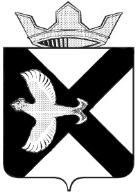 ДУМА МУНИЦИПАЛЬНОГО ОБРАЗОВАНИЯПОСЕЛОК БОРОВСКИЙРЕШЕНИЕ31 мая 2023 г.							                        	№ 343 р.п. БоровскийТюменского муниципального районаРассмотрев и обсудив проект решения «О внесении изменений в Решение Боровской поселковой Думы от 13.12.2017 № 355 «Об утверждении Порядка размещения сведений о доходах, расходах, об имуществе и обязательствах имущественного характера, представленных лицами, замещающими муниципальные должности, на официальном сайте Администрации Тюменского муниципального района в информационно-телекоммуникационной сети Интернет и (или) предоставления для опубликования  средствам массовой информации (с изменениями от 30.03.2022 №222)» на заседании Думы муниципального образования поселок Боровский, в соответствии со статьей 23 Устава муниципального образования поселок Боровский, Дума муниципального образования поселок БоровскийРЕШИЛА:1. Принять в первом чтении проект решения «О внесении изменений в Решение Боровской поселковой Думы от 13.12.2017 № 355 «Об утверждении Порядка размещения сведений о доходах, расходах, об имуществе и обязательствах имущественного характера, представленных лицами, замещающими муниципальные должности, на официальном сайте Администрации Тюменского муниципального района в информационно-телекоммуникационной сети Интернет и (или) предоставления для опубликования  средствам массовой информации (с изменениями от 30.03.2022 №222)» 2. Рассмотреть настоящее решение во втором чтении в ходе настоящего заседания Думы.О проекте решения «О внесении изменений в Решение Боровской поселковой Думы от 13.12.2017 № 355 «Об утверждении Порядка размещения сведений о доходах, расходах, об имуществе и обязательствах имущественного характера, представленных лицами, замещающими муниципальные должности, на официальном сайте Администрации Тюменского муниципального района в информационно-телекоммуникационной сети Интернет и (или) предоставления для опубликования  средствам массовой информации (с изменениями от 30.03.2022 №222)»Председатель ДумыВ.Н.Самохвалов